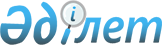 О создании государственного природного заказника местного значения "Кордай-Жайсан"Постановление акимата Жамбылской области от 17 июля 2019 года № 154. Зарегистрировано Департаментом юстиции Жамбылской области 18 июля 2019 года № 4278
      Примечание РЦПИ.

      В тексте документа сохранена пунктуация и орфография оригинала.
      В соответствии с Законом Республики Казахстан от 23 января 2001 года "О местном государственном управлении и самоуправлении в Республике Казахстан" и Законом Республики Казахстан от 7 июля 2006 года "Об особо охраняемых природных территориях" акимат Жамбылской области ПОСТАНОВЛЯЕТ: 
      1. Создать Государственный природный заказник местного значения "Кордай-Жайсан" общей площадью 369 970,16 гектаров на территориях Кордайского и Шуского районов без изъятия их у собственников земельных участков и землепользователей в пределах границ согласно приложению 1 к настоящему постановлению.
      2. Установить на территории Заказника ограничения хозяйственной деятельности для собственников земельных участков, землепользователей и природопользователей согласно приложению 2 к настоящему постановлению.
      3. Заказник закрепить за коммунальным государственным учреждением "Кордайское государственное учреждение по охране лесов и животного мира Управления природных ресурсов и регулирования природопользования акимата Жамбылской области".
      4. Коммунальному государственному учреждению "Управление природных ресурсов и регулирования природопользования акимата Жамбылской области" в установленном законодательством порядке обеспечить:
      1) государственную регистрацию настоящего постановления в органах юстиции; 
      2) размещение настоящего постановления на интернет-ресурсе акимата Жамбылской области;
      3) принятие иных мер, вытекающих из настоящего постановления.
      5. Контроль за исполнением настоящего постановления возложить на заместителя акима области М. Шукеева.
      6. Настоящее постановление вступает в силу со дня государственной регистрации в органах юстиции и вводится в действие по истечении десяти календарных дней после дня его первого официального опубликования.
      "СОГЛАСОВАНО"
      Председатель Комитета лесного хозяйства
      и животного мира Министерства сельского
      хозяйства Республики Казахстан
      ________________________К. Рыскельдинов
      "12" февраля 2019 года  Землеустроительный проект государственного природного заказника местного значения "Кордай-Жайсан"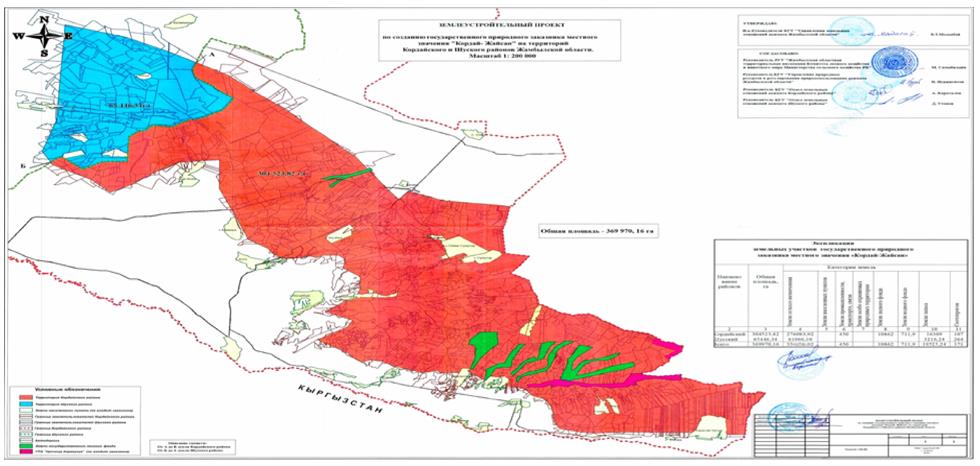  Ограничения хозяйственной деятельности для собственников земельных участков, землепользователей и природопользователей на территории государственного природного заказника местного значения "Кордай-Жайсан"
      В государственном природном заказнике запрещается следующая деятельность:
      1) в зоологических государственных природных заказниках – охота, добыча любыми способами и средствами животных, за исключением рыб, за исключением случаев изъятия в научно-исследовательских, воспроизводственных и мелиоративных целях по разрешению уполномоченного органа;
      2) интродукция чужеродных видов животных;
      3) разрушение гнезд, нор, логовищ и других местообитаний;
      4) сбор яиц.
					© 2012. РГП на ПХВ «Институт законодательства и правовой информации Республики Казахстан» Министерства юстиции Республики Казахстан
				
      Аким области 

А. Мырзахметов
Приложение 1 к постановлению
акимата Жамбылской области
от "__" _______2019 года № ___Приложение 2 к постановлению
акимата Жамбылской области
от "__" _______2019 года № ___